№ п/пНаименование товара, работ, услугЕд. изм.Кол-воТехнические, функциональные характеристикиТехнические, функциональные характеристики№ п/пНаименование товара, работ, услугЕд. изм.Кол-воПоказатель (наименование комплектующего, технического параметра и т.п.)Описание, значение1.Урна МФ 6.08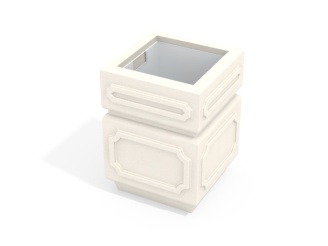 Шт. 11.Урна МФ 6.08Шт. 1Высота от (мм)600 (± 10 мм)1.Урна МФ 6.08Шт. 1Ширина  (мм)440 (± 10мм)1.Урна МФ 6.08Шт. 1Длина  (мм)440 (± 10мм)1.Урна МФ 6.08Шт. 1Применяемые материалы:Применяемые материалы:1.Урна МФ 6.08Шт. 1МатериалыФормованный бетон с рельефной наружной поверхностью